                   Bonjour chers amis du Jumelage,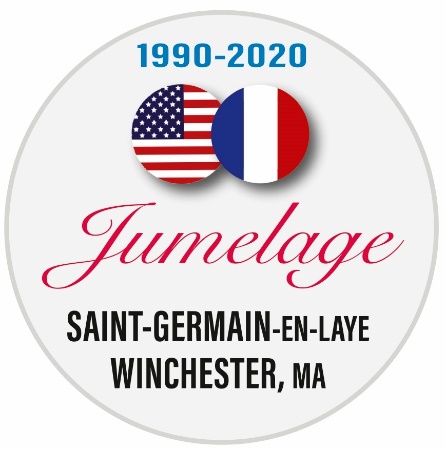 L’organisation du séjour commun avec nos amis américains du 20 au 28 septembre 2020,Marquant, en particulier cette année, le 30ème anniversaire de notre Jumelage, est pratiquement achevée.Il est temps désormais de connaître les participants.Outre les bulletins d’inscription ci-dessous, vous trouverez en PJ,  un tableau récapitulatif du programme de la semaine.un descriptif détaillé de ce que nous vous proposons pendant ces 8 journées.Le prix forfaitaire, tout inclus de la semaine complète, est de 1.250 € en chambre double et de 1.500 € sur la base d’une chambre single. Le paiement se fera en deux termes :     40 % d’acompte, fin février,60 %, la balance, mi-juin.Nos visiteurs américains seront logés durant 5 nuits (20, 24-27 septembre) dans les familles. Un seul dîner en famille (samedi 26 septembre). Nous comptons sur vous, adhérent ou non, que vous participiez ou non, pour les accueillir. Vous nous ferez donc savoir, combien de personnes vous pouvez héberger (couples et/ou célibataires).Les personnes qui ne pourraient participer qu’à une partie du programme (étant entendu que le voyage Morvan / Bourgogne, Thoré-la-Rochette / Chartres, et la soirée Noailles constituent un package complet) rempliront le second bulletin d’inscriptionNous comptons sur votre inscription avant fin février 2020. Envoyer à Didier BRIFFAUD, par courriel de préférence didbriffaud@gmail.com	(06 09 73 16 03)			15 bis, rue du Panorama, Saint-GermainMerci et à très bientôt.Semaine américaine - ComplèteNote 1 : 	préciser le nombre et éventuellement les dates.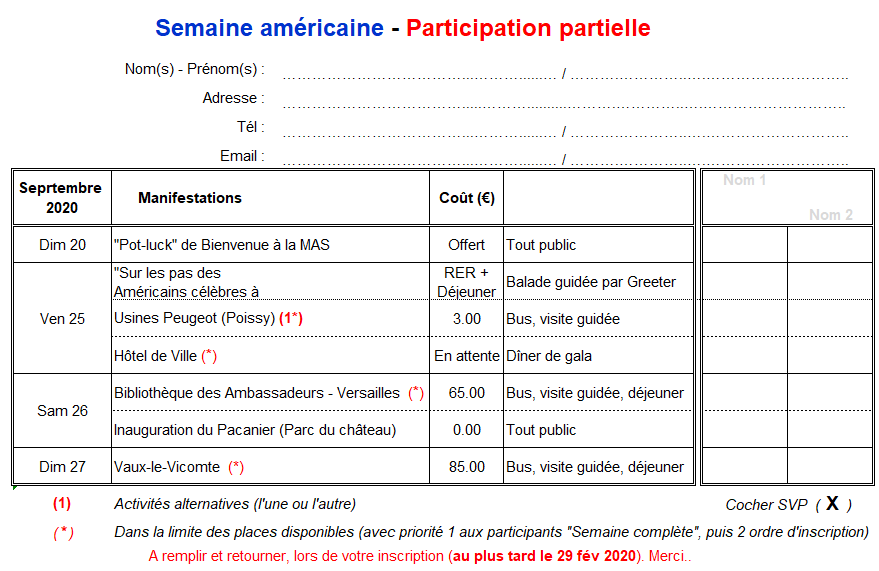 Personne 1Personne 2NOM PrénomEmailTéléphoneAdresseParticipera à la semaine complèteParticipera partiellement (préciser, détails ci-dessous)Peut loger : x couples (1)Peut loger : y célibataires (1)